	          COMITE DEPARTEMENTAL DU PAS DE CALAIS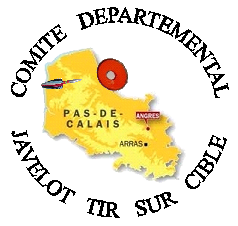 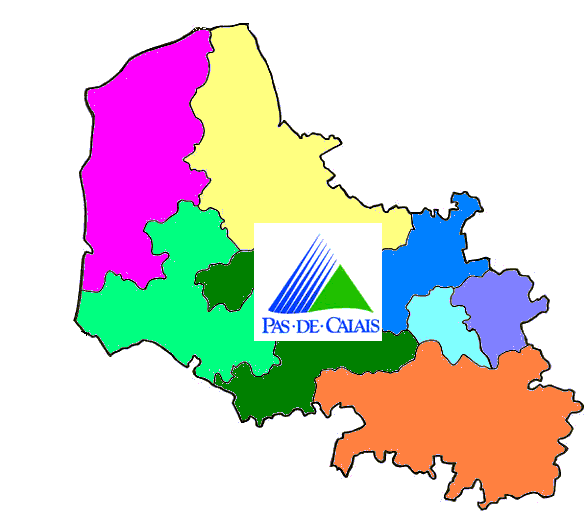                                     DE JAVELOT TIR SUR CIBLE                                                  AGREMENT MINISTERIEL N° 62 SP 605 M                Monsieur HAY Didier				                                             Savy Berlette, le  30 Octobre 2016Tr        Président du Comité3          Rue d’Arras  6        62690 –Savy Berlette              Tél. : 09 71 59 65 99                                                            Messieurs les membres du Comité Directeur.                                                            et Présidents de district.				             CONVOCATION A LA REUNION DU COMITE DIRECTEUR  	Messieurs,               Vous êtes cordialement invités à la réunion qui aura lieu :              Samedi 12 novembre 2016 à 15 Heures 00 à la salle de Javelots des Mordus de Liévin              Rue Sellier à Liévin	                                                    ORDRE DU JOUR                                    1)   Constitution  du bureau. 2)   Approbation du PV3 /20163)   Perfectionnement technique jeunes.4)   Contrat d’objectifs.et CNDS                                    5)   Championnat féminin	                                    6)   Calendrier prévisionnel 2017                                    7)   Aides aux clubs ayant réalisé des animations                                    8)   Courriers divers                                    9)   Questions diverses      Je vous prie d’agréer, Mesdames, Messieurs, mes amicales et sportives salutations.  									                                                                                                                                                                                   Le Président,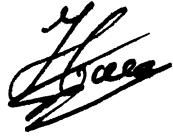                                                                                                               Didier HAYSiège Social : Maison des Sports du Pas de Calais , 9 rue Jean Bart 62143 ANGRES                                                                                                                                                                                                                                                                                                                                                                                                                                                                                                                                                                                                                                                      .              Tél. :   09 71 59 65 99  ou 06 45 27 60 45        Email : javelot-tirsurcible@sport62.fr    